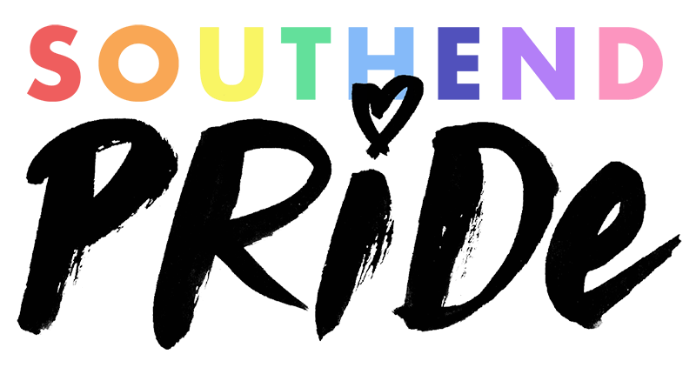 Southend Pride Parade Entry Form 20th July 2019 – 12noon Once you have completed the application form, please return to Southend Pride. We are requesting a £15 donation for Parade entry for any large organisationsPlease make cheques payable to ‘Southend Pride’ or BACS Payment to the details belowSouthend PrideSort Code: 23-05-80Account Number: 27620515 I enclose* / will send* / will not be sending* a donation of £ * delete as applicable      I/my organisation agree(s) to abide by the Rules and Code of Conduct governing the event Signature:  					Date: (not needed if electronically sent)Name:	 					Position in Organisation: Please post your entry application to: Southend Pride, 171 Westbourne Grove, Westcliff-on-Sea, Essex, SS0 9TXOr email it to:   parade@southendpride.org.uk  (Preferred)For any questions about the parade, please contact: parade@southendpride.org.ukYour information will be held on a database and be used to contact you regarding your entry into the Pride Parade.1. Contact details1. Contact detailsLead contact name:Entry name:Daytime phone number:Evening phone number:E-mail address:Full postal address:2. Entry details2. Entry details2. Entry details2. Entry detailsApproximately how many people will be part of your entry?Approximately how many people will be part of your entry?Children (under 16):Approximately how many people will be part of your entry?Approximately how many people will be part of your entry?Adults:If your entry includes music, what type of music is it? (Please tick)If your entry includes music, what type of music is it? (Please tick)☐ Recorded music☐ Live band☐ Choir☐ Recorded music☐ Live band☐ ChoirPlease briefly describe your parade entry:	